 The 4th Aquaphotomics International Conference Exploring Water Molecular Systems in Nature(March 20 - 22, 2021, Kobe, Japan)Registration FormFor registration, please complete and email this form to conference@aquaphotomics.com. You will receive a confirmation email with your confirmation number in a few business days. When you receive the confirmation email, please proceed with payment.InformationRegistration Fee*Please make payment before January 22 (Fri), 2021 for Early Bird Discount.** This option covers access to the conference on March 20 only (Excluding access to March 21-22). English and Japanese real-time interpretation is provided on March 20 only.Cancellation Policy for Registration feeCancel before or on February 19 (Fri): Full refundCancel after February 19 (Fri): Non-refundable-------------------------------------------------------------------------------------------------------We look forward to welcoming you all at the conference. Please feel free to contact us if you have any questions or comments.With best regards,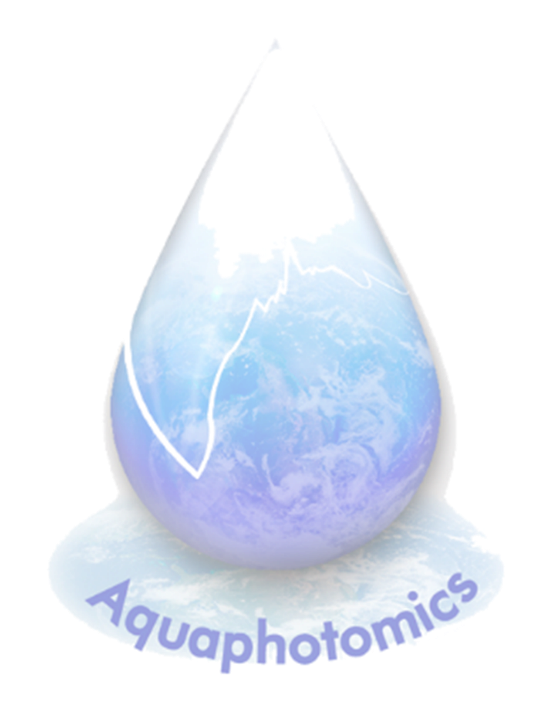 Professor Roumiana TsenkovaChairperson, the 4th Aquaphotomics International Conference Organizing CommitteeConfirmation number:OFFICIAL USE ONLYAccepted on:OFFICIAL USE ONLYTotal Fees:OFFICIAL USE ONLYPlease mark the appropriate box as “☒”.Please mark the appropriate box as “☒”.Please mark the appropriate box as “☒”. Student       Student      (Early bird*: 10,000 JPY / Full: 15,000 JPY) Academic Academic(Early bird*: 20,000 JPY / Full: 25,000 JPY) Regular Regular(Early bird*: 23,000 JPY / Full: 28,000 JPY) March 20 Only** March 20 Only**10,000 JPYTitle (Ms./Mr./Dr./Prof.):First name: Middle name:Last name:Affiliation:Mailing address:Country:Tel:Fax:E-mail:Attendance:  In-person    Online (Zoom)    Undecided In-person    Online (Zoom)    UndecidedEarly Bird Discount*FullStudent10,000 JPY15,000 JPYAcademic20,000 JPY25,000 JPYRegular23,000 JPY28,000 JPYMarch 20 only**10,000 JPY10,000 JPY